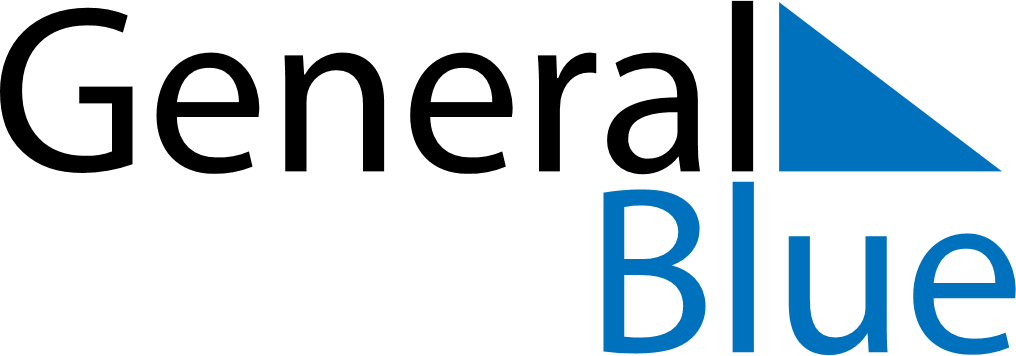 August 2024August 2024August 2024August 2024August 2024August 2024Borkenes, Troms og Finnmark, NorwayBorkenes, Troms og Finnmark, NorwayBorkenes, Troms og Finnmark, NorwayBorkenes, Troms og Finnmark, NorwayBorkenes, Troms og Finnmark, NorwayBorkenes, Troms og Finnmark, NorwaySunday Monday Tuesday Wednesday Thursday Friday Saturday 1 2 3 Sunrise: 2:57 AM Sunset: 11:06 PM Daylight: 20 hours and 9 minutes. Sunrise: 3:02 AM Sunset: 11:00 PM Daylight: 19 hours and 57 minutes. Sunrise: 3:08 AM Sunset: 10:54 PM Daylight: 19 hours and 45 minutes. 4 5 6 7 8 9 10 Sunrise: 3:14 AM Sunset: 10:48 PM Daylight: 19 hours and 34 minutes. Sunrise: 3:19 AM Sunset: 10:43 PM Daylight: 19 hours and 23 minutes. Sunrise: 3:24 AM Sunset: 10:37 PM Daylight: 19 hours and 12 minutes. Sunrise: 3:29 AM Sunset: 10:32 PM Daylight: 19 hours and 2 minutes. Sunrise: 3:34 AM Sunset: 10:26 PM Daylight: 18 hours and 52 minutes. Sunrise: 3:39 AM Sunset: 10:21 PM Daylight: 18 hours and 41 minutes. Sunrise: 3:44 AM Sunset: 10:16 PM Daylight: 18 hours and 31 minutes. 11 12 13 14 15 16 17 Sunrise: 3:49 AM Sunset: 10:11 PM Daylight: 18 hours and 21 minutes. Sunrise: 3:54 AM Sunset: 10:06 PM Daylight: 18 hours and 12 minutes. Sunrise: 3:58 AM Sunset: 10:01 PM Daylight: 18 hours and 2 minutes. Sunrise: 4:03 AM Sunset: 9:56 PM Daylight: 17 hours and 52 minutes. Sunrise: 4:08 AM Sunset: 9:51 PM Daylight: 17 hours and 43 minutes. Sunrise: 4:12 AM Sunset: 9:46 PM Daylight: 17 hours and 34 minutes. Sunrise: 4:16 AM Sunset: 9:41 PM Daylight: 17 hours and 24 minutes. 18 19 20 21 22 23 24 Sunrise: 4:21 AM Sunset: 9:37 PM Daylight: 17 hours and 15 minutes. Sunrise: 4:25 AM Sunset: 9:32 PM Daylight: 17 hours and 6 minutes. Sunrise: 4:29 AM Sunset: 9:27 PM Daylight: 16 hours and 57 minutes. Sunrise: 4:34 AM Sunset: 9:22 PM Daylight: 16 hours and 48 minutes. Sunrise: 4:38 AM Sunset: 9:18 PM Daylight: 16 hours and 39 minutes. Sunrise: 4:42 AM Sunset: 9:13 PM Daylight: 16 hours and 30 minutes. Sunrise: 4:46 AM Sunset: 9:08 PM Daylight: 16 hours and 22 minutes. 25 26 27 28 29 30 31 Sunrise: 4:50 AM Sunset: 9:04 PM Daylight: 16 hours and 13 minutes. Sunrise: 4:54 AM Sunset: 8:59 PM Daylight: 16 hours and 4 minutes. Sunrise: 4:58 AM Sunset: 8:54 PM Daylight: 15 hours and 56 minutes. Sunrise: 5:02 AM Sunset: 8:50 PM Daylight: 15 hours and 47 minutes. Sunrise: 5:06 AM Sunset: 8:45 PM Daylight: 15 hours and 39 minutes. Sunrise: 5:10 AM Sunset: 8:41 PM Daylight: 15 hours and 30 minutes. Sunrise: 5:14 AM Sunset: 8:36 PM Daylight: 15 hours and 22 minutes. 